ANKARA OTELLERİNDEN ENFLASYONLA MÜCADELEYE DESTEKEnflasyonla Topyekun Mücadele Programı’nı ekonomik istikrar için önemli bulduklarını dile getiren Anadolu, Ankara Turizm İşletmecileri Derneği (ATİD) Başkanı Birol Akman, toplumun tüm kesiminin topyekun bu kampanyaya destek vermesi gerektiğini söyledi. Turizm sektörünün yerinde ihracat yapan ve ülkeye döviz getiren önemli sektörlerin başında geldiğini belirten Akman, enflasyonla mücadele kapsamında Ankara Otelleri olarak yüzde 20 indirim uygulayacaklarını bildirdi. Milli sorumlulukla hareket edilmesi gerektiğini vurgulayan Akman, ülkenin bu zor döneminden birlik ve beraberlik içinde çıkacağını kaydetti. Ankaralı turizmciler olarak ülkeye daha çok döviz girmesi için çalışacaklarını söyleyen Akman, Türkiye’nin turizm merkezleri arasında ön sıralarda yerini alabilmesi için hem Kültür ve Turizm Bakanlığı hem de turizm derneklerinin büyük bir özveriyle çalışmaya devam edeceklerini dile getirdi. Enflasyonla mücadelede cari açığın kapatılması için turizm sektörünün önemine değinen Akman, bu bilinç doğrultusunda çalışmalara hız kesmeden devam edeceklerini söyledi. ATİD olarak üstlerine düşen her türlü göreve hazır olduklarını ifade eden Akman, mücadele kapsamında Ankara Otelleri olarak yüzde 20 indirim uygulamasına başladıklarını kaydetti. Akman, ekonomik istikrar için toplumun her kesiminin bu mücadelenin içinde yer alacağına inançlarının tam olduğunu dile getirdi. FOTOĞRAFLAR EKTEDİR.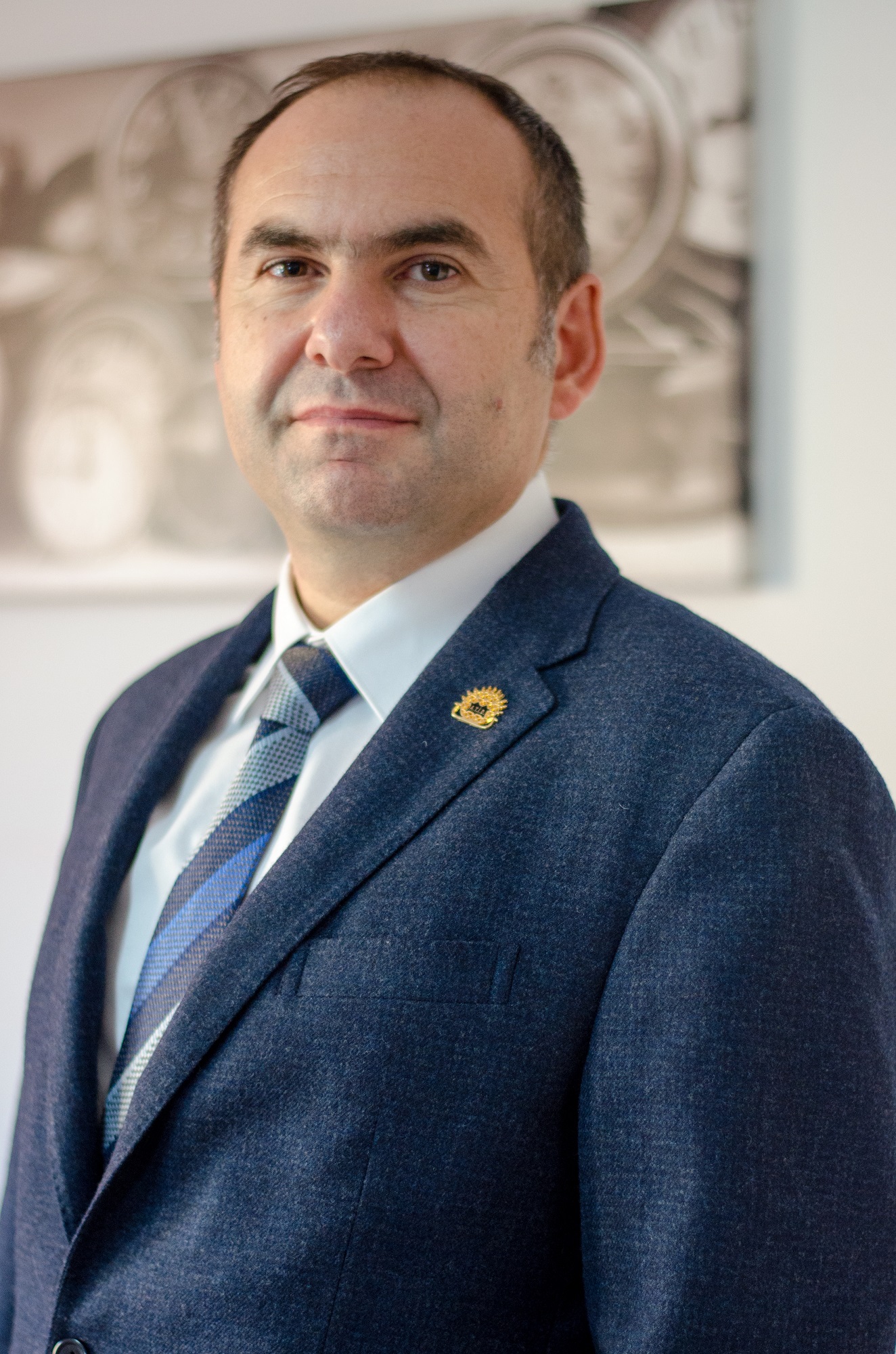 